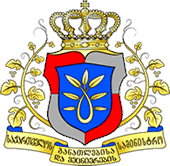 გ ა ნ ა ც ხ ა დ ისასკოლო ბიბლიოთეკების განვითარების ქვეპროგრამისთვისზოგადი ინფორმაცია პროექტისა და მისი წარმომდგენის შესახებინფორმაცია პროექტის  შესახებ პროექტის სახელწოდება:  პროექტის სავარაუდო ხანგრძლივობა: (მიუთითეთ პროექტის განსახორციელებლად საჭირო თვეების/კვირების რაოდენობა.  გაითვალისწინეთ, რომ სამინისტროს მხრიდან დაფინანსება გაიცემა  მიმდინარე ფინანსური წლის (და არა სასწავლო წლის) მიხედვით.  შესაბამისად,  პროექტის დასრულება უნდა მოხდეს ფინანსური წლის არაუგვიანეს  10 დეკემბრისა).პროექტის ბენეფიციარები: (მიუთითეთ ის სამიზნე ჯგუფები, რომლებიც პროექტის განხორციელების შედეგად მიიღებენ სარგებელს. მათი სავარაუდო რაოდენობა და ასაკი. პროექტის მოკლე ანოტაცია: (მოკლედ აღწერეთ პროექტის არსი.  ტექსტის მოცულობა არ უნდა აღემატებოდეს ნახევარ გვერდს.)არსებული სიტუაციის ანალიზი/პრობლემის იდენტიფიცირება:  (მოკლედ მიმოიხილეთ არსებული პრობლემური სიტუაცია, რის შედეგადაც მოახდინეთ ძირითადი კონკრეტული პრობლემის იდენტიფიცირება.  წარმოდგენილი პროექტი მიმართული უნდა იყოს ამ პრობლემის მოგვარებისკენ ან მდგომარეობის გაუმჯობესებისკენ)პროექტის მიზანი ამოცანები:  (მიუთითეთ პროექტის მთავარი, ფართო მიზანი, რომლის მოგვარებისკენაც იქნება მიმართული პროექტის საქმიანობა. მიზანი უნდა იყოს ერთი) პროექტის ამოცანები: (ამოცანები არის ის ძირითადი ნაბიჯები, რომელთა განხორციელებაც საჭიროა მიზნის მისაღწევად. ამოცანა შესაძლებელია იყოს რამდენიმე).მოსალოდნელი შედეგები: (ჩამოთვალეთ რა კონკრეტული შედეგების მიღწევას გეგმავთ ამ პროექტით? (მაგ. რა იქნება მიღწეული, გაუმჯობესებული, ხელმისაწვდომი და სხვ)დაგეგმილი აქტივობების დეტალური აღწერა: ჩამოთვალეთ და დეტალურად აღწერეთ თითოეული აქტივობა (ვინ?, როდის?, როგორ? სად? და რა პირობებში? განხორციელდება ისინი). აქტივობების განხორციელებით უნდა მიიღწეოდეს ზემოაღნიშნული ამოცანები.1. აქტივობის დასახელება და დეტალური აღწერა2.3.და ა.შ.პროექტის მდგრადობა: (აღწერეთ რა სარგებელის მოტანა შეუძლია პროექტს გრძელვადიან პერსპექტივაში)აქტივობების ვადები:(ცხრილში მიუთითეთ დაგეგმილი აქტივობის დასახელება და „+“ სიმბოლოს გამოყენებით მონიშნეთ დროის კონკრეტული პერიოდი, როდესაც გეგმავთ მის განხორციელებას)მონიტორინგი და შეფასებაბიუჯეტიბიუჯეტის შედგენისას გასათვალისწინებელი საკითხებიპროექტის ბიუჯეტი მოიცავს ორი ტიპის ცხრილს: ჯამური და დეტალური ბიუჯეტების ამსახველ ცხრილებს. ჯამურ ბიუჯეტში მიეთითება ხარჯვის ცალკეული სახეობა და მათთვის განკუთვნილი ჯამური თანხის ოდენობა, რომლებიც დაწვრილებით უნდა ჩაიშალოს დეტალურ ბიუჯეტში.   ა) საქართველოს მასშტაბით მგზავრობის ხარჯების მოთხოვნის შემთხვევაში სავალდებულოა ჩანდეს სატრანსპორტო საშუალების სახეობა (მატარებელი, მიკროავტობუსი, ავტობუსი და სხვა) კილომეტრაჟი ან მგზავრობის მიმართულება;	ბ) ნებისმიერი საქონლის ან მომსახურების შესყიდვის შემთხვევაში პროექტის წარმომდგენი ვალდებულია პროექტს დაურთოს ბაზრის კვლევის ამსახველი ინფორმაცია (მინიმუმ 3 კოპანიისგან მიღებული ინვოისი);	გ) ბიუჯეტში დაუშვებულია გაუთვალისწინებელი ხარჯების მოთხოვნა. სამინისტროს მიერ დაფინანსების გაცემის პრინციპებისამინისტროს მიერ  პროექტის დაფინანსების შემთხვევაში განმცხადებელს უფორმდება შესაბამისი დაფინანსების ხელშეკრულება.  ჯამური ბიუჯეტი (თანხა მიუთითეთ ლარებში)დეტალური ბიუჯეტი (თანხა მიუთითეთ ლარებში) „სასკოლო ბიბლიოთეკების განვითარების ქვეპროგრამის“ ფარგლებში, დაფინანსების მიღების მიზნით, წარმოსადგენი დოკუმენტების ნუსხა:განაცხადი სასკოლო ბიბლიოთეკების განვითარების ქვეპროგრამისთვის, შევსებული სპეციალურ ფორმაში;ნებისმიერი „საქონლის ან მომსახურების“ შესყიდვის შემთხვევაში პროექტის წარმომდგენი ვალდებულია პროექტს დაურთოს ბაზრის კვლევის ამსახველი ინფორმაცია (მინიმუმ 3 კოპანიისგან მიღებული ინვოისი);პროექტის წარმომდგენი საჯარო სკოლის სახელწოდება (სრული, იურიდიული)პროექტის წარმომდგენი საჯარო სკოლის მისამართი პროექტის წარმომდგენი საჯარო სკოლის ტელეფონიპროექტის წარმომდგენი საჯარო სკოლის ელ-ფოსტა (მოქმედი)პროექტის წარმომდგენი საჯარო სკოლის საიდენტიფიკაციო კოდიპროექტის წარმომდგენი საჯარო სკოლის დირექტორისსახელი, გვარიპროექტის წარმომდგენი საჯარო სკოლის დირექტორისპირადი ნომერიპროექტის წარმომდგენი საჯარო სკოლის დირექტორისტელეფონიპროექტის სახელწოდებაპროექტის ჯამური ბიუჯეტი___________ ლარი___________ ლარიაქტივობის დასახელებაI თვეI თვეI თვეI თვეII თვეII თვეII თვეII თვედა ა.შ.აქტივობის დასახელებაI კვირაII კვირაIII კვირაIV კვირაI კვირაII კვირაIII კვირაIV კვირაI           კვირაNამოცანებიინდიკატორიგადამოწმების წყაროები (სად და რა დოკუმენტის საშუალებით იქნება შესაძლებელი ამოცანის შესრულების გადამოწმება)123და. ა.შ.ხარჯვის სახეობასამინისტროდან მოთხოვნილი თანხაკომენტარი/განმარტებადა ა.შ.სულ(თანხის ჯამური ოდენობა)ხარჯვის სახეობაერთეულიერთეულების რაოდენობაერთეულის ფასი ლარშისულ(თანხის ჯამური ოდენობა)1.2.2.1.2.2.2.3.და ა.შ.მთლიანი ბიუჯეტი------------------------ ლარიმთლიანი ბიუჯეტი------------------------ ლარიმთლიანი ბიუჯეტი------------------------ ლარიმთლიანი ბიუჯეტი------------------------ ლარიმთლიანი ბიუჯეტი------------------------ ლარი